Grit Compacte BandslijpmachineTechnische details: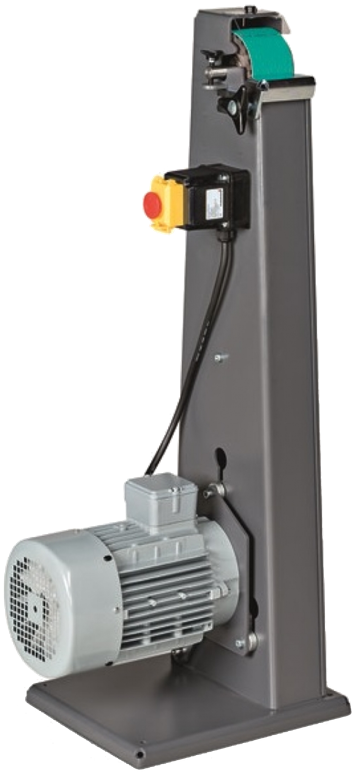 Stroomvoorziening: 380VSchuurbandafmeting: 75 x 2000 mmMotor: 3 KWGewicht: 50kgToerental: 3000tpmRendabele oplossing voor de werkplaats.Zeer rendabel in aanschaf met een optimalise prijs-kwaliteitverhouding.2/3 minder plaats nodig dan bij gebruikelijke machines door minimalistische ontwerpconcept.Direct inzetbaar; geen opbouw of montage nodig.Korte ombouwtijden, snel wisselen van de slijpbanden.Zeer hoge arbeidsveiligheidheid door het onder controle houden van de rondvliegende vonken.Krachtige motor voor een sterke afnamecapaciteit.